Ребята, вот и закончился учебный год! Впереди каникулы! Давайте вспомним сегодня, чему мы с вами научились! Давайте разгадаем кроссворд!  По горизонтали:1. Разноцветные сестрицыЗаскучали без водицы.Дядя длинный и худойНосит воду бородой.И сестрицы вместе с нимНарисуют дом и дым.Что же это за сестрички?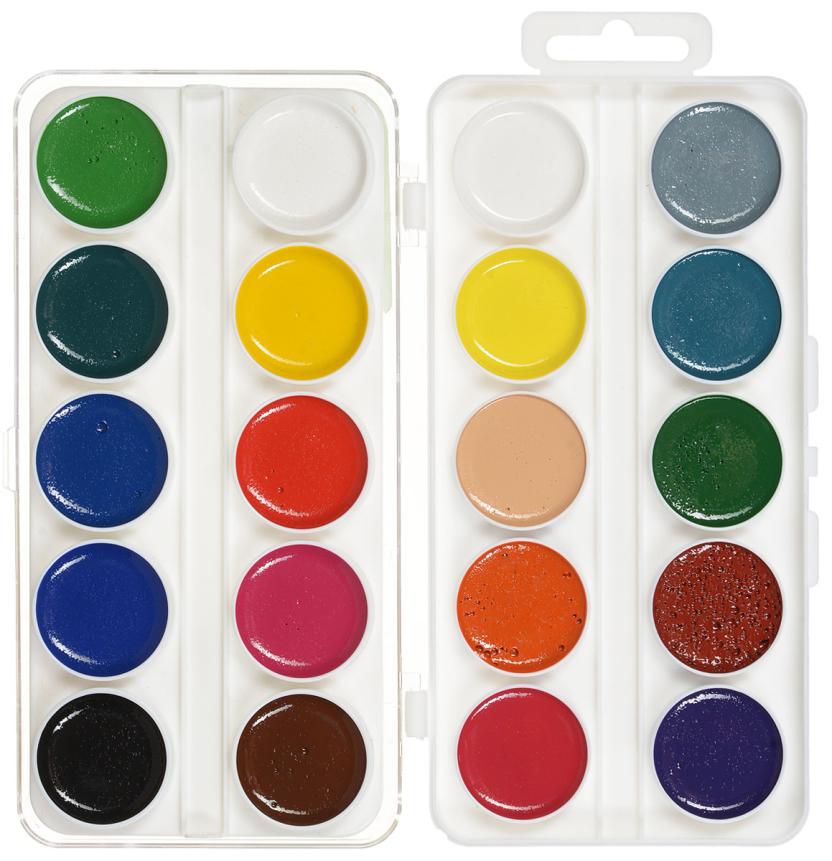 5.Если видишь, что с картины
Смотрит кто-нибудь на нас,
Или принц в плаще старинном,
Или в робе верхолаз,
Лётчик, или балерина,
Или Колька, твой сосед,
Обязательно картина
Называется ...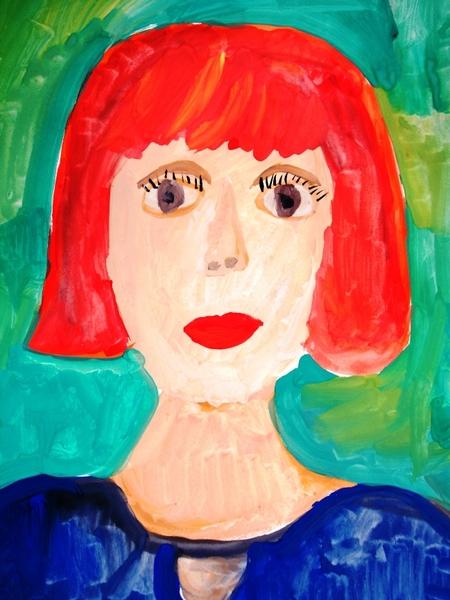 6. Он нарисует на листе,Взяв в руки карандаш,Или кистями на холстеПортрет и мой, и ваш.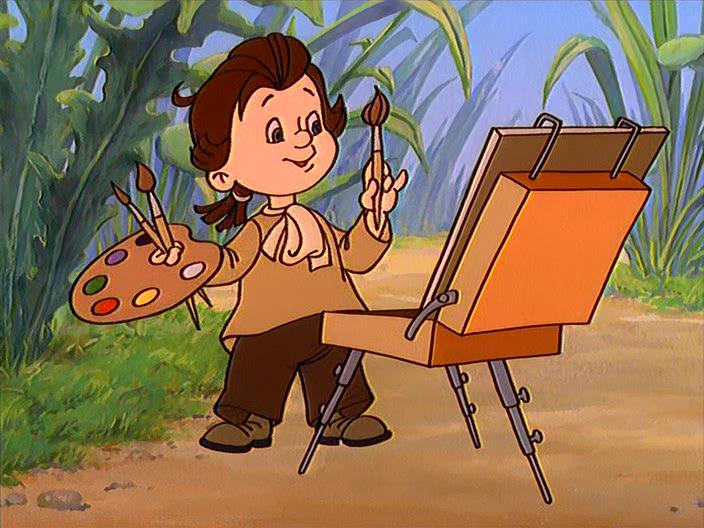 По вертикали:2.Если видишь на картине
Чашку кофе на столе,
Или морс в большом графине,
Или розу в хрустале,
Или бронзовую вазу,
Или грушу, или торт,
Или все предметы сразу,
Знай, что это...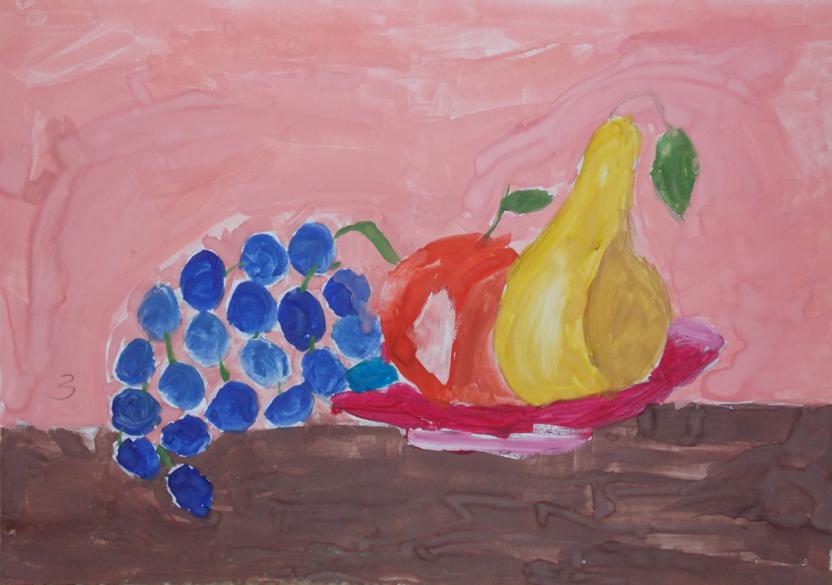 3. Краски я на ней мешаю,Получаю новый цвет.Не всегда она большая,Но удобна, спору нет.С красками она дружна.Ну, скажите, кто она? 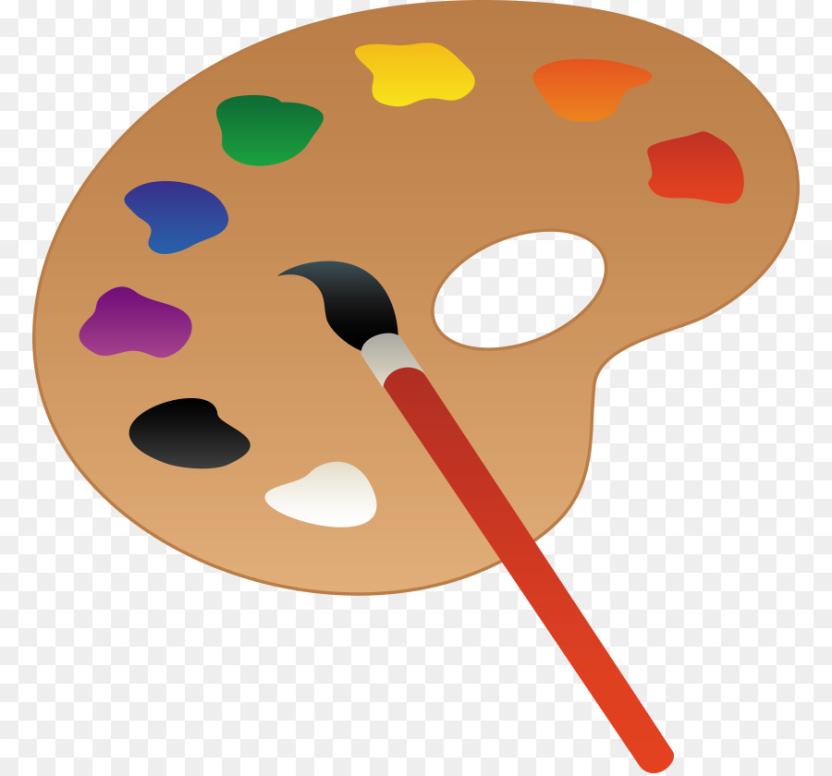 4. Я люблю купаться в краске.
Совершенно без опаски
С головою окунаюсь,
А потом, не вытираюсь,
По бумажному листу
Или тканному холсту
Влево, вправо, вверх и вниз
Я гуляю. Кто я?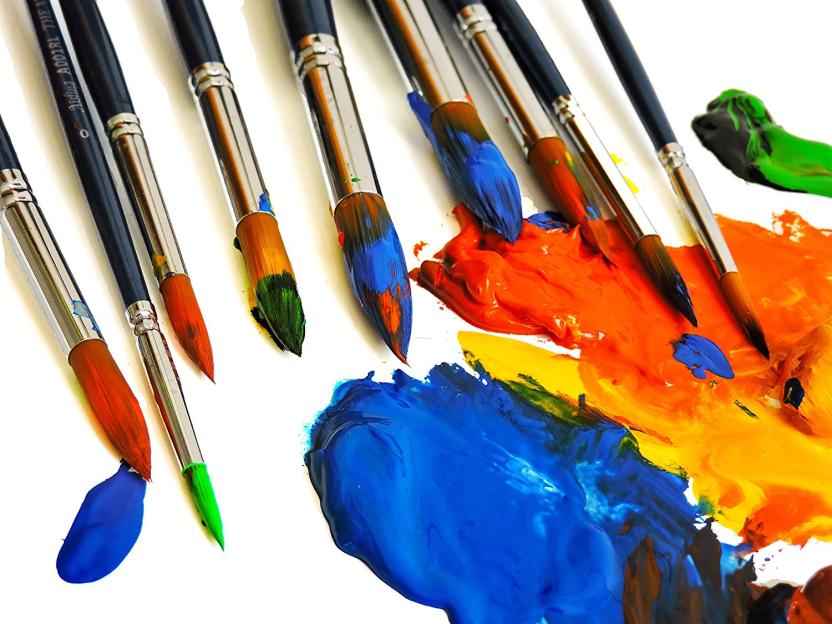 7. Если ты его отточишь,Нарисуешь всё, что хочешь!Солнце, море, горы, пляж.Что же это?…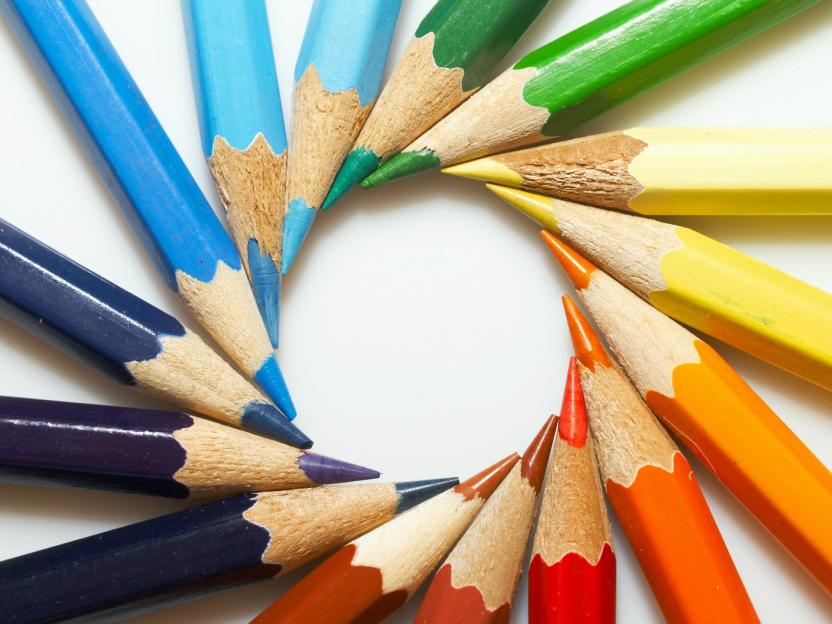 8. Если видишь на картине
Нарисована река,
Или ель и белый иней,
Или сад и облака,
Или снежная равнина,
Или поле и шалаш,
Обязательно картина
Называется ...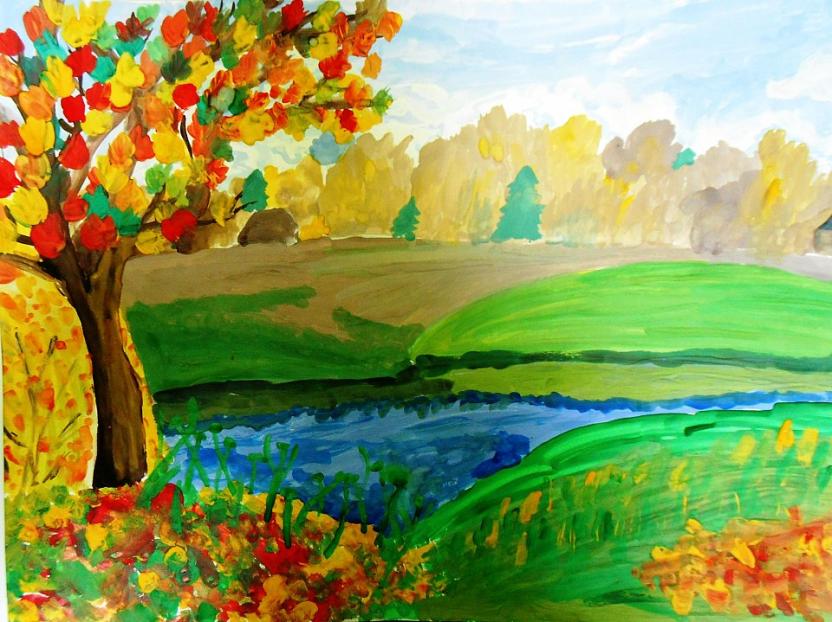 Ну как, угадали? Свои работы вы можете присылать в группу ВК Приоритет Б.Федоровская.Если у вас возникнут вопросы, пишите мне на почту zavarzina20@yandex.ru/ 78352416